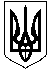 ЩИРЕЦЬКА СЕЛИЩНА РАДАЛЬВІВСЬКОГО РАЙОНУ ЛЬВІВСЬКОЇ ОБЛАСТІЩИРЕЦЬКЕ СЕЛИЩНЕ ЖИТЛОВО-КОМУНАЛЬНЕПІДПРИЄМСТВО «РАНКОВЕ»пл. Ринок, 8,   смт Щирець,   81160,   тел. +380975083557,  https://shchyretska-hromada.gov.ua,e-mail: shchyreсrankove@gmail.com,   Код  ЄДРПОУ   31694964"_24___"лютого_ 2022р. № 14__На № ____ від ___________ 20__р.Щирецьке СЖКП «Ранкове» на лист «Щодо розгляду запиту» про надання контактних даних обєднань співвласників багатоквартирних будинків та житлово-будівельних кооперативів надає наступну інформацію :Перелік суб’єктів Щирецької селищної ради, які включені в Єдиний державний реєстр підприємств та організацій України з організаційно-правовою формою господарювання «Обєднання співвласників багатоквартирного будинку» станом на 01.02.2022 р.Житлово-будівельних кооперативів на території Щирецької ТГ немає.Директор СЖКП «РАНКОВЕ»                                        Ольга ІВАНИШИНОльга Іванишин 0975083557Львівська ОДА№п\пІдентифікацій-ний код Найменування субєктаАдресаТелефонДата первинноїреєстрації137711534ОСББ «Злагода»Львівська обл.,Львівськийрайон,смт.Щирець.вул.Сагайдачного № 50067260766718.05.2021№211803279241426001ОСББ«Мрія Острівська»Львівська обл..,ЛьвівськийРайон,смт.Щирець, вул.. Ост-рівська №8096907157030,06,2017№1 404 102 0000 003714339668973ОСББ «Надія Щирець»Львівська обл..,Львівськийрайон,смт.Щирець,вул..Шашкевича №37098557343002,03,2015р.№1 404 102 0000 0032474 39684293ОСББ «Шашкевича Щирець»Львівська обл..,Львівський район,смт.Щирець. вул..Шашкевича № 35067174341310,03,2015р.№1 404 102 0000 003257539460200ОСББ «Сіріус Щирець»Львівська обл..,Львівський район,смт.Щирець, вул..Сагайдачного №48067285521228,10,2014р.№1 404 102 0000 003183638718499ОСББ «Щирецьке»Львівська обл..,Львівський район,смт.Щирець, вул..Ст.Бандери №7098760727410,07,2013 р.№1 404 102 0000 0028367ОСББ «Вишневе Щирець»Львівська обл..,Львівський район,смт.Щирець,вул.. Вишнева №320673082342